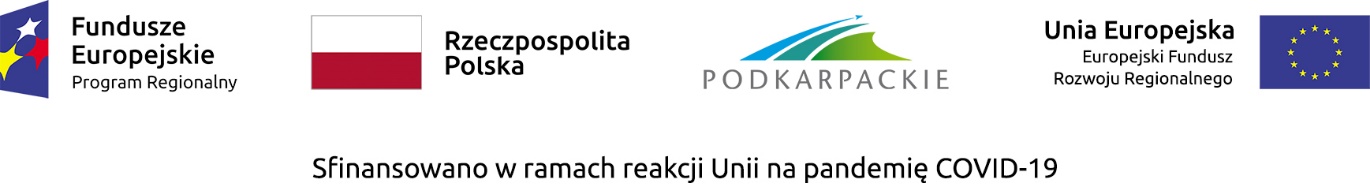 Załącznik nr 3 do Regulaminu Konkursu pn. „Fundusze Europejskie wokół nas”KARTA OCENY MERYTORYCZNEJ WNIOSKU złożonego w ramach Konkursu pn. „Fundusze Europejskie wokół nas”Nazwa zadania:……………………………………………………….Nazwa Wnioskodawcy:……………………………………………...UZASADNIENIE przyznania zera punktów w danym kryterium:……………………………………………………………………………………………………………………………………………………………………………………………………………………………………………………………………………………………………………………………………………………………………………………………………………………………………………………Oświadczenie o baraku powiązań osoby dokonującej oceny merytorycznej:Uprzedzony/a o odpowiedzialności karnej za podanie nieprawdziwych informacji oświadczam, że:nie jestem powiązany kapitałowo lub osobowo z Wnioskodawcą, poprzez:uczestniczenie w spółce jako wspólnik spółki cywilnej lub osobowej;posiadanie co najmniej 10% udziałów lub akcji;pełnienie funkcji: członka organu zarządzającego lub nadzorczego, prokurenta, pełnomocnika;pozostawanie w związku małżeńskim, w stosunku pokrewieństwa lub powinowactwa w linii prostej, pokrewieństwa drugiego stopnia lub powinowactwa drugiego stopnia w linii bocznej lub stosunku przysposobienia, opieki lub kurateli;nie pozostaję z Wnioskodawcą w takim stosunku prawnym lub faktycznym, że może to budzić uzasadnione wątpliwości co do mojej bezstronności.………………………………………………Data i podpisLp.KryteriumMaksymalnaliczba punktówLiczba przyznanych punktów1.nazwa zadania (0-10 pkt) atrakcyjnośćspójnośćoryginalnośćzdolność przykucia uwagiprosty język 102.szczegółowość opisu/koncepcji zadania - czy opis jest wyczerpujący:nie – 0 pkt.tak, ale tylko częściowo – 1-9 pkt.tak, w pełni – 10 pkt.103.działania podczas X edycji Dni Otwartych Funduszy Europejskich w dniach 12-14 maja 2023 (0-20 pkt)nie są przewidziane – 0 pkt.są przewidziane, w tym:zaangażowanie grup odbiorców – za każdą grupę po 2 pkt (dzieci, młodzież, dorośli)czas trwania (więcej niż  jeden dzień) – za każdy dzień 4 pkt liczba odbiorców – od 50 osób do 100 – 1 pkt, powyżej 2 pkt    204.opis sposobu zaangażowania  grup odbiorców (sposób dotarcia, użyte narzędzia):nie – 0 pkt.tak, ale tylko częściowo – 1-9 pkt.tak, w pełni – 10 pkt.105.rezultaty zadania są mierzalne i realnenie – 0 pkt.tak, ale tylko częściowo – 1-9 pkt.tak, w pełni – 10 pkt.106.innowacyjność i atrakcyjność działa:brak atrakcyjności i innowacyjności – 0 pkt.niski stopień atrakcyjności i innowacyjności – 1-10 pkt.średni stopień atrakcyjności i innowacyjności – 11-19 pkt.wysoki stopień atrakcyjności i innowacyjności – 20 pkt. 207.wartość zadania jest racjonalna i uzasadniona z punktu widzenia planowanych działań:nie – 0 pkt.tak – 10 pkt.108.wartość wnioskowanej kwoty wparcia jest racjonalna i uzasadniona z punktu widzenia planowanych działań:nie – 0 pkt.tak – 10 pkt.10ŁĄCZNIE ŁĄCZNIE 100Podpis osoby dokonującej oceny:Imię i nazwisko:Data i czytelny podpis: